
Prague Summer Ballet Workshop 2024
Application Form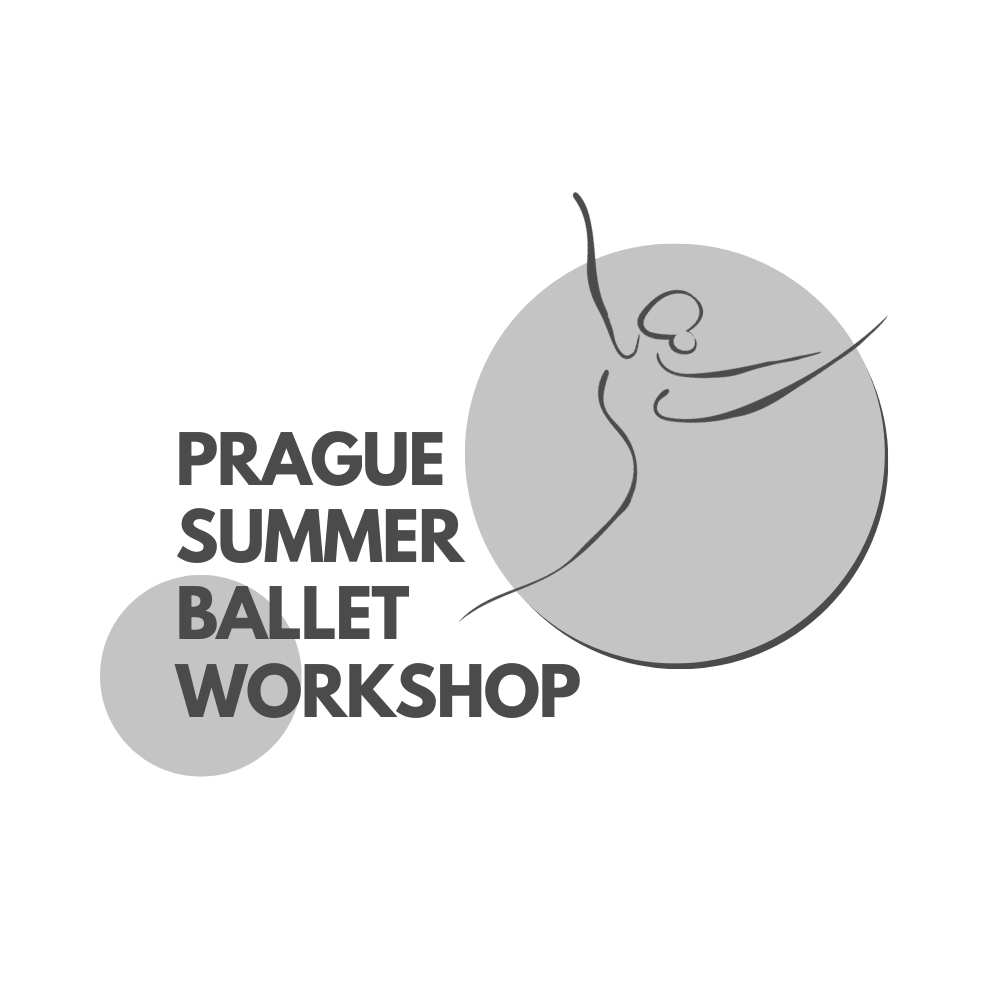 Participant Information:First Name:Last Name (Family Name):E-mail Address:Phone Number with International Dialing Code (+000 123 456 789):Country/State/City:Age (Years):Gender (Female/Male):Ballet Experience or Information About Your Dance School:Any Health Restrictions or Conditions Instructors Should Be Aware Of:Brief CV/Information About Yourself:Workshop Details:Desired Workshop Duration (Select One):Leave the checkmark (✓) next to your chosen option and delete the checkmarks ( ) from the other options. (✓) 1-week workshop (✓) 2-week workshopParent/Guardian Information:First Name:Last Name (Family Name):E-mail Address:Phone Number with International Dialing Code (+000 123 456 789):Will the Parent(s) Accompany the Participant to Prague?
Leave the checkmark (✓) next to your chosen option and delete the checkmarks ( ) from the other options.
(✓) Yes, accompanying for the entire duration (1 or 2 weeks) WITH participating in the parent's workshop program.(✓) Yes, accompanying for the entire duration (1 or 2 weeks) BUT WITHOUT participating in the workshop program.(✓) No, the participant will attend independently.(✓) Other (please specify): After completing this document, please save it and submit it via the application form on our website. 
Thank you!